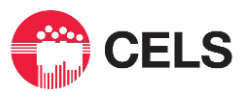 Buenos Aires, 19 de mayo de 2023Oficina del Alto Comisionado en Derechos Humanos (OACNUDH)Consejo de Derechos Humanos, ONU Ginebra, Suiza Ref. contribuciones sobre los desafíos en términos de Derechos Humanos para abordar y contrarrestar todos los aspectos del problema mundial de las drogas.De nuestra mayor consideración,Desde el Centro de Estudios Legales y Sociales (CELS), nos dirigimos a la OACNUDH con el objetivo de presentar información sobre las afectaciones en términos de Derechos Humanos que tienen lugar en Argentina producto de las políticas de drogas enmarcadas en el modelo prohibicionista.El modelo de “guerra contra el narcotráfico” intensificó la violencia, sin reducir la producción, el comercio y el consumo de sustancias ilegales, y amplió las afectaciones en la vida de las comunidades: desplazamientos forzados, detenciones masivas, hacinamiento carcelario, criminalización de cultivadorxs y usuarixs de sustancias, penas desproporcionadas, desapariciones forzadas y ejecuciones extrajudiciales representan graves consecuencias de este modelo que recaen más fuertemente sobre sectores específicos de la población en América Latina. En este aporte nos enfocaremos en señalar los problemas registrados en Argentina que representan serias afectaciones a los Derechos Humanos.Quedamos a disposición para ampliar o aclarar lo que estimen necesario.Atentamente,Centro de Estudios Legales y Sociales (CELS)Detenciones arbitrariasLas detenciones y requisas sin orden judicial ni en flagrancia son prácticas ilegales extendidas de las policías de Argentina que se presentan como tareas de prevención del delito, pero que son guiadas por criterios discriminatorios que derivan en prácticas arbitrarias, desproporcionadas y abusivas. En 2009 la Corte Suprema de Justicia de la Nación declaró que la tenencia de estupefacientes para consumo personal es una conducta privada, protegida por la Constitución Nacional. Pero la ley de drogas no se modificó consecuentemente. Esta conducta es perseguida por las policías como una herramienta para el supuesto control del narcotráfico, pero se ejecuta como una práctica de control desmedido y abusivo sobre colectivos específicos. Extorsiones, amenazas y detenciones arbitrarias son algunas de las formas de intervenciones policiales irregulares que tienen como excusa inicial la detención por tenencia para consumo y que recaen casi exclusivamente sobre hombres jóvenes de barrios populares, personas en situación de calle, personas trans, trabajadorxs sexuales y migrantes, entre otros.En la Ciudad Autónoma de Buenos Aires (CABA) en el año 2022, el 66% de las causas penales por infracción a la ley de drogas se originaron en detenciones policiales de consumidores en el espacio público. En la provincia de Buenos Aires (PBA) en el 2021, estas intervenciones representaron el 55 %. En otras provincias el escenario es similar: ascendieron a un 75% en San Luis, un 62% en Jujuy, un 57% en La Pampa y un 53% en Chubut . La información de la CABAs muestra cómo estas detenciones están orientadas por los perfilamientos policiales guiados por la discriminación socioeconómica, racial, y de género que se producen en los barrios más emprobrecidos. Prácticamente la totalidad de estas causas son descartadas por el sistema judicial, por ser irrelevantes para el combate al narcotráfico. Es entonces una práctica policial de control territorial discriminatoria cuyos objetivos están desvinculados de las estrategias de política criminal contra el narcotráfico.Sobrecriminalización de delitos menoresMientras que las policías se concentran básicamente en la persecución de consumidorxs, en Argentina el sistema judicial está centralmente orientado a la persecución de los delitos de comercialización de pequeñas cantidades y de microtráfico. Su detención y encarcelamiento no produce efectos sobre el mercado delictivo de drogas ni sobre los consumos, pero implica graves afectaciones a personas que ya sufren vulneraciones sociales. En los últimos años varias provincias adhirieron a la Ley 26052 de desfederalización que cede a las provincias la persecución de los delitos de tenencia y venta al consumidor. En estas jurisdicciones aumentaron considerablemente las causas por delitos de comercialización al consumidor. En la PBA entre 2006 y 2018 la cantidad de investigaciones penales iniciadas por el delito de comercialización aumentó un 450%. En la CABA en 2021, la cantidad de delitos por comercialización al consumidor ascendieron a 3500, mientras que en el fuero federal las causas por comercialización más complejas fueron 131.En Argentina la población privada de la libertad creció un 225% entre 2002 y 2021, mientras que el encarcelamiento por delitos de drogas creció un 349%. Estos últimos representan un 8,6% del total de la población carcelaria que contribuyen a empeorar las condiciones de encierro en prisiones y comisarías.La infracción a la ley de drogas es la principal causa de privación de la libertad de mujeres. En 2021, más del 30% (1180) estaban presas por este delito. La mayoría son mujeres habitantes de barrios pobres, de familias monoparentales con hijes a cargo que se involucran en la venta y microtráfico de drogas como estrategia de supervivencia. En el comercio de drogas ilegales, como en otras actividades comerciales, se reproduce la desigualdad de roles entre los géneros. En este caso también las mujeres desarrollan las funciones más precarizadas y expuestas, a las que debemos sumar los agravantes que trae la clandestinidad y la persecución penal. En las mayoría de las casos, recaen sobre mujeres que no tenían antecedentes penales, castigos desproporcionados, impuestos por un sistema judicial que no toma en cuenta las vulnerabilidades interseccionales.A partir de 2015 existen estadísticas sobre las personas trans privadas de la libertad. Desde entonces se observa un importante crecimiento del encarcelamiento de esta población y del impacto de los delitos por drogas en este aumento. En 2021 el 45 % de las personas de este colectivo privadas de la libertad lo estaba por la infracción a la ley de drogas.Los delitos de tenencia de drogas para consumo personal y para su venta al consumidor, articulada con la oferta del trabajo sexual en el espacio público –considerado una contravención- son las principales herramientas que usan las policías para motorizar prácticas abusivas sobre este colectivo. Las requisas invasivas, el hostigamiento, la violencia física y verbal y falta de reconocimiento de la identidad de género, son las acciones más repetidas. Las condiciones de detención si bien son deplorables para toda la población, empeoran para las personas trans/travestis. Los malos tratos y hechos de torturas ejecutados por el personal penitenciario asumen una connotación sexualizada y más extendida. El obstáculo para el acceso a la salud, es otro problema aún más agravado en esta población .El uso de la prisión preventiva en los casos de delitos de drogas es más marcado que en otros delitos. En 2021, el 51% de les preses en todo el país no tenía condena. En el caso de les preses por drogas ese porcentaje era de apenas un 63%. Y para las personas trans fue  del 73%, es decir que la mayoría estaba esperando el juicio en la cárcel.Endurecimiento de la respuesta punitiva y falta de indicadores con perspectiva de derechosLa adopción de la doctrina de “las nuevas amenazas” asociada a la “guerra contra las drogas” en América Latina -con formas diferenciadas y de distinta gravedad- dan muestras sobre los efectos negativos en derechos humanos de la militarización de la seguridad interior y la securitización de agendas sociales como la pobreza y las migraciones, sin tener ningún éxito sobre las dinámicas de criminalidadEn Argentina, ante la propagación de bandas criminales y de circulación de la violencia vinculada al comercio de drogas, la respuesta estatal está casi exclusivamente orientada a reforzar la intervención de fuerzas de seguridad militarizadas como la Gendarmería y la Prefectura para realizar tareas de control en barrios empobrecidos. En marzo pasado, ante una repetición de hechos violentos vinculados al comercio de drogas en Rosario, provincia de Santa Fé, el Estado Nacional comunicó el envío de un cuerpo especializado del Ejército Nacional para intervenir en la urbanización de barrios empobrecidos y un refuerzo de fuerzas federales para tareas de seguridad. Si bien el marco normativo argentino establece una diferenciación entre las funciones de seguridad interior y de defensa nacional, dichos anuncios representan una profundización de la respuesta punitivista del Estado y una amenaza para la distinción de estas funciones. En paralelo, el Estado Nacional posterga el desarrollo de acciones vinculadas a las políticas de reducción de daños.El caso argentino evidencia una deficiencia en la construcción de información acerca del comercio de drogas y sus problemas derivados. La cantidad de drogas incautadas, el número de personas dedicadas a la producción, tráfico y usuarias de drogas detenidas y encarceladas, el precio de los estupefacientes y el nivel de consumo son los indicadores que utilizados aisladamente se presentan como parámetros privilegiados para la medición de la eficacia de las políticas de la "lucha contra el narcotráfico". Estos parámetros no permiten realizar un diagnóstico exhaustivo sobre las dimensiones del mercado de drogas y soslaya los problemas asociados a éste, como los obstáculos para el acceso a la salud para quienes lo precisan y a iniciativas de reducción de riesgos y daños, o las afectaciones que produce el sistema penal en la vida de las personas involucradas y en sus familias.ConclusiónEn los últimos años se evidenció en Naciones Unidas un avance en el reconocimiento de las afectaciones provocadas por las políticas de drogas en materia de derechos humanos. Sin embargo, es necesario que este avance sea acompañado por el posicionamiento de todas las agencias de las Naciones Unidas para ponderar un enfoque de políticas de drogas que ubique en el centro la perspectiva de derechos humanos y evite que se den violaciones a derechos de las personas.